第六课  两只老虎    Lesson 6 Two TigersHomework: Write at least twice Chinese characters above.两只老虎两只老虎　 两只老虎跑得快　　 跑得快一只没有耳朵一只没有尾巴真奇怪　真奇怪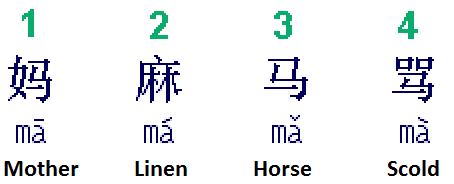 How to write Chinese characters? Two basic rules: 1) Top before bottom 2) Left before rightHow to write Chinese characters? Two basic rules: 1) Top before bottom 2) Left before right中文 (Chinese)拼音 (Pinyin)拼音 (Pinyin)英文 (English)英文 (English)一 二 三 四 五 六 七 八 九 十yī' èr sān sì wǔ liù qī bā jiǔ shíyī' èr sān sì wǔ liù qī bā jiǔ shíOne two three four five six seven eight nine tenOne two three four five six seven eight nine ten两只liǎng zhīliǎng zhīTwo; two unitsTwo; two units老虎lǎo hǔlǎo hǔTigerTiger跑得快pǎo dé kuàipǎo dé kuàiRun fastRun fast没有méi yǒuméi yǒuDo not haveDo not have耳朵ěr duǒěr duǒEarEar尾巴wěi bāwěi bātailtail真奇怪zhēn qí guàizhēn qí guàiReally weirdReally weird